2019-2020 rehearsal and concert scheduleprelude string ensemble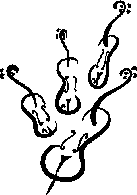 In partnership with the Claremont Youth Symphony OrchestraTaylor Harb, Director     Jesse Barr, Assistant InstructorDateTimeLocationPurposeOctober 1, 20197:00-8:30 p.m.CCSM Huff Hall1st rehearsalOctober 8, 20197:00-8:30 p.m.CCSM Huff HallRegular rehearsalOctober 15, 20197:00-8:30 p.m.CCSM Huff HallRegular rehearsalOctober 22, 20197:00-8:30 p.m.Mountain View ElemRegular rehearsalOctober 29, 20197:00-8:30 p.m.CCSM Huff HallRegular rehearsalNovember 5, 20197:00-8:30 p.m.CCSM Huff HallRegular rehearsalNovember 12, 20197:00-8:30 p.m.CCSM Huff HallRegular rehearsalNovember 19, 20197:00-8:30 p.m.CCSM Huff HallRegular rehearsalNovember 26, 2019NO REHEARSAL – THANKSGIVING BREAKNO REHEARSAL – THANKSGIVING BREAKNO REHEARSAL – THANKSGIVING BREAKDecember 3, 20197:00-8:30 p.m.CCSM Huff HallRegular rehearsalDecember 10, 20197:00-8:30 p.m.CCSM Huff HallRegular rehearsalDecember 17, 20197:00-8:30 p.m.CCSM Huff HallRegular rehearsalDecember 24, 2019NO REHEARSAL – WINTER BREAKNO REHEARSAL – WINTER BREAKNO REHEARSAL – WINTER BREAKDecember 31, 2019NO REHEARSAL – WINTER BREAKNO REHEARSAL – WINTER BREAKNO REHEARSAL – WINTER BREAKJanuary 7, 20207:00-8:30 p.m.CCSM Huff HallRegular rehearsalJanuary 14, 20207:00-8:30 p.m.CCSM Huff HallRegular rehearsalJanuary 21, 20207:00-8:30 p.m.CCSM Huff HallRegular rehearsalJanuary 28, 20207:00-8:30 p.m.CCSM Huff HallDRESS REHEARSALFebruary 1, 20203:30 p.m.Little BridgesCONCERTFebruary 4, 2020NO REHEARSAL – Music Sorting, Spring AuditionsNO REHEARSAL – Music Sorting, Spring AuditionsNO REHEARSAL – Music Sorting, Spring AuditionsFebruary 11, 20207:00-8:30 p.m.CCSM Huff HallRegular rehearsalFebruary 18, 20207:00-8:30 p.m.CCSM Huff HallRegular rehearsalFebruary 25, 20207:00-8:30 p.m.CCSM Huff HallRegular rehearsalMarch 3, 20207:00-8:30 p.m.Mountain View ElemRegular rehearsalMarch 10, 20207:00-8:30 p.m.CCSM Huff HallRegular rehearsalMarch 17, 20207:00-8:30 p.m.CCSM Huff HallRegular rehearsalMarch 24, 2020NO REHEARSAL – SPRING BREAK #1NO REHEARSAL – SPRING BREAK #1NO REHEARSAL – SPRING BREAK #1March 31, 20207:00-8:30 p.m.CCSM Huff HallRegular rehearsalApril 7, 2020NO REHEARSAL – SPRING BREAK #2NO REHEARSAL – SPRING BREAK #2NO REHEARSAL – SPRING BREAK #2April 14, 20207:00-8:30 p.m.CCSM Huff HallRegular rehearsalApril 21, 20207:00-8:30 p.m.CCSM Huff HallRegular rehearsalApril 28, 20207:00-8:30 p.m.CCSM Huff HallRegular rehearsalMay 5, 20207:00-8:30 p.m.CCSM Huff HallRegular rehearsalMay 12, 20207:00-8:30 p.m.CCSM Huff HallRegular rehearsalMay 19, 20207:00-8:30 p.m.CCSM Huff HallRegular rehearsalMay 26, 20207:00-8:30 p.m.CCSM Huff HallDRESS REHEARSALMay 30, 20203:30 p.m.Little BridgesCONCERT